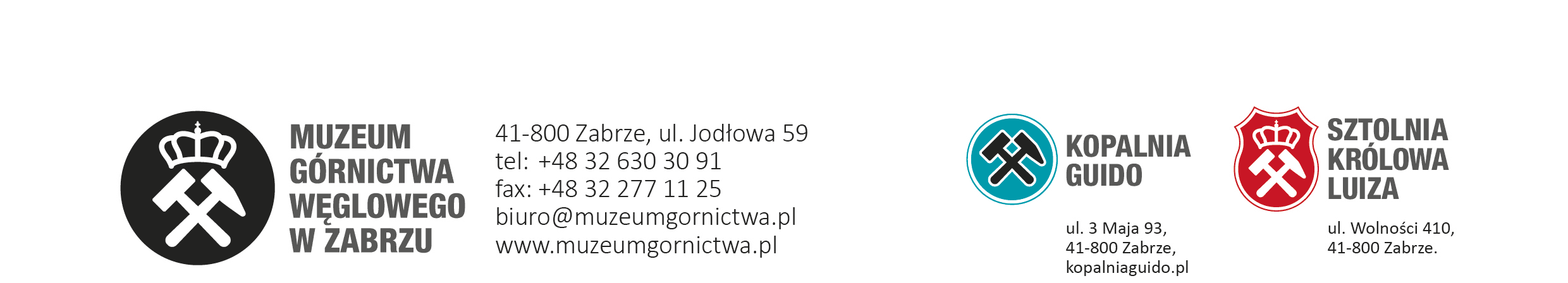 	CZĘŚĆ VI -  SZCZEGÓŁOWY OPIS PRZEDMIOTU ZAMÓWIENIA	Załącznik Nr 4 do SIWZ OPIS PRZEDMIOTU  ZAMÓWIENIA / WARUNKI  UBEZPIECZENIA W skład zamówienia wchodzą następujące ryzyka ubezpieczeniowe:UBEZPIECZENIE NASTĘPSTW NIESZCZĘŚLIWYCH WYPADKÓW DLA OSÓB ZWIEDZAJĄCYCH MUZEUM GÓRNICTWA WĘGLOWEGO W ZABRZUPrzedmiot ubezpieczenia – następstwa nieszczęśliwych wypadków albo zdarzenia objęte umową w tym: zawał serca, krwotok śródczaszkowy, udar mózgu, obrażenia ciała, których zaistnienie spowodowane zostało atakiem epilepsji albo omdleniem o nieustalonej przyczynie polegające na uszkodzeniu ciała, rozstroju zdrowia lub powodujące śmierć. Wykonawca ponosi odpowiedzialność z tytułu wypadków ubezpieczeniowych, które zaszły w okresie ubezpieczenia.Osoby ubezpieczone: a) obligatoryjnie wszystkie osoby – bez względu na wiek - które zakupiły bilet na zwiedzanie Muzeum Górnictwa Węglowego w Zabrzu (w tym również osoby, które zakupiły bilet łączony uprawniający do zwiedzania kilku atrakcji wchodzących w skład Muzeum Górnictwa Węglowego w Zabrzu),b) uczestnicy – bez względu na wiek - imprez niebiletowanych organizowanych przez Muzeum Górnictwa Węglowego w Zabrzu takich jak np. Noc Muzeów, Industriada, jednakże po każdorazowym dokonaniu zgłoszenia takiej imprezy do Wykonawcy i po uzyskaniu potwierdzenia od Wykonawcy o objęciu ochroną uczestników biorących udział w danej imprezie niebiletowanej. Zamawiający informuje, że w odniesieniu do imprez niebiletowanych takich jak np. Industriada, zawierane były polisy ubezpieczenia następstw nieszczęśliwych wypadków z najwyższą liczbą ubezpieczonych osób wynoszącą 1.000 (tysiąc).Planowana i faktyczna liczba osób, które zakupiły bilety na zwiedzanie Muzeum Górnictwa Węglowego w Zabrzu w okresie ubezpieczenia 2018 - 2019:Planowana liczba osób, które zakupią bilety na zwiedzanie Muzeum Górnictwa Węglowego w Zabrzu w okresie ubezpieczenia 2020 - 2021:- rok 2020: 235.000- rok 2021: 235.000Odpowiedzialność za szkodę: Wykonawca odpowiada za szkody powstałe podczas zwiedzania i na terenie Muzeum Górnictwa Węglowego w Zabrzu, a dla osób posiadających bilet łączony Wykonawca dodatkowo odpowiada za szkody powstałe podczas poruszania się po najkrótszej drodze pomiędzy lokalizacjami, których zwiedzanie możliwe jest w ramach zakupionego biletu łączonego. Okres ubezpieczenia:  24 miesięczna umowa z okresem obowiązywania od 01.01.2020 r. do 31.12.2021 r.W ramach okresu obowiązywania umowy obowiązywać będą dwa okresy polisowania:a)	okres pierwszy: od 1 stycznia 2020 r. do 31 grudnia 2020 r.b)	okres drugi: od 1 stycznia 2021 r. do 31 grudnia 2021 r.Zakres i sumy ubezpieczenia: Postanowienia dodatkowe:1. Zakres ochrony ubezpieczeniowej obejmuje następstwa aktów terrorystycznych.2. Do określenia wysokości świadczeń z tytułu inwalidztwa przez lekarza Wykonawcy będzie miała zastosowanie Tabela ZUS. W przypadku całkowitej trwałej niezdolności do pracy (rozumiana jako niepełnosprawność, która całkowicie uniemożliwia osobie ubezpieczonej pracę w jakimkolwiek zawodzie i która wedle aktualnej wiedzy medycznej utrzyma się do końca życia osoby ubezpieczonej) świadczenie płatne w wysokości 100% sumy ubezpieczenia. 3. W razie zajścia szkody/wypadku osoba ubezpieczona zobowiązana jest zgłosić ten fakt Ubezpieczającemu w celu sporządzenia protokołu z miejsca zdarzenia. W razie zgłoszenia roszczenia Ubezpieczający zobowiązany jest na wniosek Wykonawcy do potwierdzenia, że do wypadku będącego podstawą roszczenia doszło na terenie Muzeum Górnictwa Węglowego w Zabrzu podczas zwiedzania atrakcji, na które osoba ubezpieczona zakupiła bilet. Muzeum Górnictwa Węglowego w Zabrzu potwierdza również, że zgłaszający roszczenie jest osobą ubezpieczoną.4. Wykonawca nie odpowiada za zdarzenia powstałe w następstwie lub w związku z pozostawaniem Ubezpieczonego pod wpływem alkoholu, środków odurzających, substancji psychotropowych lub środków zastępczych w rozumieniu ustawy o przeciwdziałaniu narkomanii, z wyłączeniem przypadków zażycia tych środków zgodnie z zaleceniem lekarza, o ile pozostawanie Ubezpieczonego pod wpływem alkoholu, środków odurzających, substancji psychotropowych lub środków zastępczych miało wpływ na zajście nieszczęśliwego wypadku. Przez pozostawanie pod wpływem alkoholu rozumie się działanie w stanie, gdy zawartość alkoholu w organizmie wynosi od 0,3 ‰ alkoholu we krwi lub od 0,15 mg alkoholu w 1 dm3 w wydychanym powietrzu.Płatność składki: 1. Składka łączna należna z tytułu umowy ubezpieczenia będzie płatna przez Muzeum Górnictwa Węglowego w Zabrzu w terminie widniejącym na przesłanym przez Wykonawcę rachunku za każdy miesiąc udzielanej ochrony ubezpieczeniowej.2. Składka będzie płatna przelewem na rachunek Wykonawcy w terminie widniejącym na przesłanym przez Wykonawcę rachunku za każdy miesiąc udzielanej ochrony ubezpieczeniowej.3. W przypadku objęcia przez Wykonawcę ochroną osób biorących udział w niebiletowanej imprezie organizowanej przez Muzeum Górnictwa Węglowego w Zabrzu, składka będzie płatna najpóźniej w dniu rozpoczęcia imprezy. Podstawą do płatności będzie aneks wystawiony przez Wykonawcę. 4. Składka łączna (miesięczna) stanowi sumę:a) iloczynu liczby sprzedanych biletów na zwiedzanie atrakcji Muzeum Górnictwa Węglowego w Zabrzu oraz składki za jeden bilet b) w przypadku uczestników imprez niebiletowanych iloczynu liczby uczestników i składki za jednego uczestnika.5. Dla potrzeb rozliczenia składki łącznej (miesięcznej) Muzeum Górnictwa Węglowego w Zabrzu przekaże Wykonawcy informację o ilości sprzedanych biletów w danym miesiącu rozliczeniowym. Informacja ta winna zostać przekazana w terminie 5 dni roboczych po zakończeniu danego miesiąca rozliczeniowego. W rozliczeniach nie uwzględnia się osób zwiedzających niebiletowane atrakcje Muzeum Górnictwa Węglowego w Zabrzu oraz uczestników imprez integracyjnych na terenie Muzeum Górnictwa Węglowego w Zabrzu.6. W terminie 14 dni po wejściu w życie polisy z okresem odpowiedzialności od 01.01.2020 do 31.12.2020 Muzeum Górnictwa Węglowego w Zabrzu zapłaci składkę depozytową w wysokości 10.000 PLN. Składka ta zostanie uwzględniona w rozliczeniach za następne miesiące.WARUNKI FAKULTATYWNEZa przyjęcie warunku fakultatywnego Wykonawca otrzyma liczbę punktów przypisaną temu warunkowi.POSTANOWIENIA DODATKOWE DOTYCZĄCE POSTĘPOWANIA PRZETARGOWEGO1. Każda ze Stron ma prawo wypowiedzenia umowy ze skutkiem rozwiązującym na koniec 12 - go miesiąca jej obowiązywania na mocy stosownego, pisemnego wypowiedzenia dostarczonego drugiej Stronie najpóźniej na 3 miesiące przed nastąpieniem skutku rozwiązującego z zastrzeżeniem, że Ubezpieczyciel może tego dokonać wyłącznie z ważnych powodów. Do ważnych powodów należą:a) wysoka szkodowość z przedmiotowej umowy - powyżej 75% (szkodowość liczona jako iloraz wypłaconych odszkodowań oraz utworzonych rezerw na niewypłacone szkody do rocznej składki brutto)b) pogorszenie warunków reasekuracyjnych,c) zmiana polityki polegająca na wycofaniu się Ubezpieczyciela z danego segmentu Klientów lub danej grupy ryzyk ubezpieczeniowych,2. Ubezpieczyciel zobowiązuje się do automatycznego odnowienia umowy ubezpieczenia na dotychczasowych warunkach, na kolejny roczny/drugi okres ubezpieczenia.3.  Jeżeli w ogólnych warunkach ubezpieczeń znajdują się dodatkowe uregulowania, z których wynika, że zakres ubezpieczeń jest szerszy od opisanego w szczegółowym opisie przedmiotu zamówienia to automatycznie zostają one włączone do ochrony ubezpieczeniowej.4. Zapisy w ogólnych warunkach ubezpieczenia, z których wynika, że zakres ubezpieczenia jest węższy niż zakres opisany w szczegółowym opisie przedmiotu zamówienia dla poszczególnych rodzajów ubezpieczeń nie mają zastosowania.5.  Jeżeli warunki ubezpieczenia opisane w szczegółowym opisie przedmiotu zamówienia dla poszczególnych rodzajów ubezpieczeń nie precyzują istotnych kwestii związanych z ubezpieczeniem, wówczas stosuje się zapisy ogólnych warunków ubezpieczeń poszczególnych rodzajów ubezpieczeń.6.  W razie zaistnienia istotnej zmiany okoliczności powodującej, że wykonanie umowy nie leży w interesie publicznym, czego nie można było przewidzieć w chwili zawarcia umowy, Zamawiający może odstąpić od umowy w terminie 30 dni od powzięcia wiadomości o tych okolicznościach. W takim wypadku Wykonawca może żądać jedynie wynagrodzenia należnego mu z tytułu wykonania części umowy.7.  Zmiany niniejszej umowy wymagają dla swej ważności formy pisemnej pod rygorem nieważności8.  Umowa jest jawna i podlega udostępnieniu na zasadach określonych w przepisach o dostępie do informacji publicznej.9. Wszelkie spory wynikłe na tle realizacji niniejszej umowy rozstrzygane będą przez Sąd właściwy miejscowo dla siedziby Zamawiającego10. W sprawach nieuregulowanych niniejszą umową mają zastosowanie przepisy Kodeksu cywilnego, jeżeli przepisy ustawy Prawo zamówień publicznych nie stanowią inaczej.Szkodowość:2016 - wypłata  PLN 2.435,00 PLN2017 – brak szkód2018 – brak szkódPlanowanoZrealizowanoRok 2018250.000 osób156.757 osóbRok 2019250.000 osóbw okresie od styczeń 2019 do sierpień 2019 – 120.389 osóbL.p.Zakres ubezpieczeniaWysokość świadczeniaSuma ubezpieczenia NNW wynosi 60.000 PLNSuma ubezpieczenia NNW wynosi 60.000 PLNSuma ubezpieczenia NNW wynosi 60.000 PLN1Śmierć ubezpieczonego 100% sumy ubezpieczenia2Trwałe inwalidztwo całkowite ubezpieczonego100% sumy ubezpieczenia3Trwały uszczerbek na zdrowiu (za 1% uszczerbku) 1% sumy ubezpieczenia4Świadczenie szpitalne50 PLN za każdą dobę hospitalizacji (po co najmniej 24 - godzinnej hospitalizacji) do maksymalnie 90 dni. Warunki fakultatywneIlość punktówZwiększenie sumy ubezpieczenia – zwiększenie sumy ubezpieczenia dla zakresów „śmierć wskutek nieszczęśliwego wypadku” oraz „inwalidztwo z włączeniem całkowitej trwałej niezdolności do pracy” z 60.000 PLN do 80.000 PLN26 pkt.Koszty leczenia powypadkowego – za które uważa się rzeczywiste wydatki poniesione przez osobę ubezpieczoną, w ciągu 24 miesięcy od doznania uszkodzenia ciała, z tytułu zabiegów i leków zaleconych przez lekarza prowadzącego, w tym min: koszty usług świadczonych przez lekarza lub pielęgniarkę, koszty sali jednoosobowej i koszt sali operacyjnej w placówce medycznej, koszty znieczulenia (w tym koszty podania znieczulenia), wykonania badania rentgenowskiego, koszty badań laboratoryjnych, koszt wezwania karetki pogotowia, leki, usługi terapeutyczne i materiały, koszty rehabilitacji.Suma ubezpieczenia: 3.000 PLN2 pkt.Koszty przekwalifikowania zawodowego i przystosowania do życia w zmienionych warunkachW przypadku wypłaty świadczenia z tytułu całkowitej trwałej niezdolności do pracy, utraty kończyn(-y), utraty wzroku, utraty mowy, utraty słuchu, paraplegii, tetraplegii Wykonawca pokryje:- poniesione przez osobę ubezpieczoną wszelkie uzasadnione koszty przekwalifikowania, tak aby przygotować osobę ubezpieczoną do wykonywania innego zawodu, lub- poniesione przez osobę ubezpieczoną wszelkie uzasadnione koszty w celu przystosowania jej do życia w zmienionych warunkach po wypadku.Suma ubezpieczenia: 3.000 PLN2 pkt.Koszty pogrzebuW przypadku płatności z tytułu śmierci wskutek nieszczęśliwego wypadku, Wykonawca pokryje uzasadnione koszty pogrzebu w Polsce każdej osoby ubezpieczonej.Suma ubezpieczenia: 5.000 PLN2 pkt.Koszty zakupu wózka inwalidzkiego oraz koszty zakupu lub naprawy środków ortopedycznych  i pomocniczychW przypadku wypłaty świadczenia z tytułu inwalidztwa, Wykonawca zwróci osobie ubezpieczonej koszt zakupu wózka inwalidzkiego (jeżeli inwalidztwo to skutkuje koniecznością poruszania się na wózku inwalidzkim) oraz koszty zakupu lub naprawy środków ortopedycznych i pomocniczych.Suma ubezpieczenia: 5.000 PLN2 pkt.Okaleczenie i oszpecenie twarzy - w przypadku, gdy Osoba ubezpieczona dozna Uszkodzenia ciała, które w ciągu 90 dni jako jedyna i niezależna od innych czynników przyczyna doprowadzi do okaleczenia lub oszpecenia jej twarzy, Wykonawca wypłaci osobie ubezpieczonej określoną poniżej procentowo część zapisanej w polisie sumy ubezpieczenia z tytułu okaleczenia i oszpecenia twarzy.Trwałe okaleczenie twarzy:a) blizna o długości 10 cm lub dłuższa – 100%b) blizna o długości pomiędzy 3 a 9 cm – 50%Trwałe oszpecenie twarzy – 100%Wykonawca nie uwzględni roszczenia odszkodowawczego, którego przyczyną będzie zabieg chirurgii plastycznej niesłużący ratowaniu życia, także jeżeli taki zabieg przyczyni się do powstania roszczenia, lub jeśli roszczenie to będzie konsekwencją takiego zabiegu.Suma ubezpieczenia: 3.000 PLN2 pkt.Uszkodzenie akcesoriów optycznych - W przypadku, gdy osoba ubezpieczona dozna objętego ochroną ubezpieczeniową nieszczęśliwego wypadku, który jako jedyna i niezależna od innych czynników przyczyna doprowadzi do uszkodzenia akcesoriów optycznych, Wykonawca wypłaci osobie ubezpieczonej świadczenie do wysokości sumy ubezpieczenia wskazanej w polisie w sekcji uszkodzenie akcesoriów optycznych.Za uszkodzenie akcesoriów optycznych uważa się będące skutkiem uszkodzenia ciała osoby ubezpieczonej przypadkowe uszkodzenie przepisanych przez lekarza - okulistę okularów lub soczewek kontaktowych, które muszą być wymienione bądź naprawione, lub jeśli osobie ubezpieczonej (w ciągu 30 dni od doznania uszkodzenia ciała) zostaną przepisane okulary bądź soczewki kontaktowe; Wykonawca pokryje koszt badania wzroku, jeżeli będzie ono wymagane, a także dodatkowo pokryje, do wysokości sumy ubezpieczenia wskazanej w polisie, koszt zakupu, wymiany lub naprawy okularów lub soczewek kontaktowych.Suma ubezpieczenia: 1.200 PLN2 pktŚwiadczenie z tytułu przebudowy domu oraz modyfikacji pojazdu - W przypadku, gdy osoba ubezpieczona dozna objętego ochroną ubezpieczeniową nieszczęśliwego wypadku, skutkującego całkowitą trwałą niezdolnością do pracy, Wykonawca pokryje koszty z tytułu przebudowy domu oraz modyfikacji pojazdu poniesione w ciągu jednego roku od daty nieszczęśliwego wypadku powodującego powstanie takiej szkody/szkód, do wysokości sumy ubezpieczenia wskazanej w Polisie dla tego zakresu. Za koszty z tytułu przebudowy domu oraz modyfikacji pojazdu uważa się wydatki z tytułu przebudowy domu/mieszkania osoby ubezpieczonej, które są konieczne, aby przystosować ten dom/mieszkanie do użytkowania przez osobę poruszającą się wyłącznie na wózku inwalidzkim; lub modyfikacje pojazdu silnikowego będącego własnością bądź dzierżawionego przez osobę ubezpieczoną lub modyfikacje pojazdu silnikowego nowego zakupionego dla osoby ubezpieczonej, które są konieczne, aby przystosować pojazd do poruszania się nim przez osobę ubezpieczoną i/lub aby umożliwić kierowanie przez nią tym pojazdem. Ochroną objęte są przebudowa domu osoby ubezpieczonej oraz modyfikacja pojazdu osoby ubezpieczonej pod warunkiem, że są one: przeprowadzone w imieniu Osoby ubezpieczonej; zalecone przez ogólnokrajową organizację świadczącą pomoc osobom poruszającym się na wózku inwalidzkim; przeprowadzone przez osoby posiadające doświadczenie w wykonywaniu takiej przebudowy i modyfikacji oraz zgodne z wszelkimi właściwymi przepisami prawa oraz wymogami koniecznymi do uzyskania zezwoleń wydanych przez odpowiednie organy.Suma ubezpieczenia: 5.000 PLN2 pkt.